MINUTA DE REUNIÓNFecha y hora: 23 de noviembre 2023, 11-12:30 hrs. Lugar: Centro Regional de Investigación Pesquera y Acuícola CRIAP, Calle Sur 20, numero 605, Col. Cantera, Guaymas Sonora.Objetivo: Revisar avances en colaboración en actividades de planes de trabajo del Proyecto de Mejora Pesquera almeja blanca y hacer entrega de muestras biológicas para estudios de genética.Asistentes: Dr. Raul Ulloa, Ing Hermenegildo Ramirez de INAPESCA Guaymas y M.S. Rene Loaiza Gerente de Pesca y Acuacultura CEDO Intercultural. DESARROLLO DE LA REUNIÓN:Actividades del Proyecto de Mejora Pesquera FIPs almeja blanca. Rene Loaiza mencionó que se ha continuado recabando información biológica y pesquera de almeja por medio del monitoreo comunitario con el objeto de apoyar con insumos para la elaboración del Plan de Manejo de la Pesquería PMP de almeja, se comentó que la reciente publicación de la ficha específica de almeja blanca en la carta nacional pesquera CNP 2023 abonará al manejo de la pesquería y formará parte de los insumos para la elaboración del Plan de Manejo.El Dr. Ulloa compartió por correo electrónico los resultados de los estudios de presencia y abundancia de almeja blanca realizado en colaboración con los productores que se han utilizado para la identificación de nuevos bancos y asignación de permisos y cuotas de captura de nuevas áreas de pesca de almeja al norte de Puerto Penasco y sur de Golfo de Santa Clara. Se agradeció al INAPESCA las facilidades otorgadas para contar con información de las evaluaciones poblacionales de almeja de la región de Pto. Peñasco.Rene Loaiza mencionó que se ha continuado promoviendo la reactivación de los comités de ordenamiento y manejo de estas pesquerías ante el gobierno del estado y CONAPESCA pero no se ha tenido mayor avance ya que esas instituciones están promoviendo nuevos esquemas para la participación, así como la difusión de los mecanismos de reclamo, derechos laborales y humanos de la política de responsabilidad social realizado entre los productores.También se mencionó que el grupo de pescadores de almeja participantes del FIP que recibieron apoyo de parte de la CONANP para la construcción de un centro de acopio, depuración y empaque para almeja blanca, no pudieron iniciar operaciones por el involucramiento de un grupo delictivo que obligo al principal promovente del proyecto a cambiar de residencia a San Felipe. Destaco que el monitoreo de las capturas ha tenido altibajos por el cambio de monitores comunitarios y los días de mal tiempo.Estudios genéticosCEDO llevo a cabo la entrega de 30 muestras de tejido de almeja blanca, 30 de caracol chino negro y 30 de caracol chino rosa de Puerto Peñasco y de San Felipe respectivamente, para estudios genéticos conservadas en viales con alcohol, colectadas recientemente, Raúl Ulloa comento que ya se cuenta con muestras del sur y Centro de Sonora, estas muestras de Puerto Peñasco y de San Felipe BC se enviaran a la Universidad de Sinaloa para complementar los estudios de genética poblacional de almeja y caracoles chinos.El Dr. Ulloa sugirió tener una próxima reunión para revisar los detalles de colaboración con los investigadores de la Universidad de Sinaloa, CRIAP Guaymas y CEDO para revisar el avance y resultados del estudio genético.Cierre y despedida. Siendo aproximadamente las 12:30 horas se dio por terminada la reunión, los asistentes se despidieron cordialmente con el compromiso de seguir colaborando. Rene Loaiza hizo entrega de los tradicionales calendarios de marea que CEDO publica.ANEXO Fotográfico del procesamiento de muestras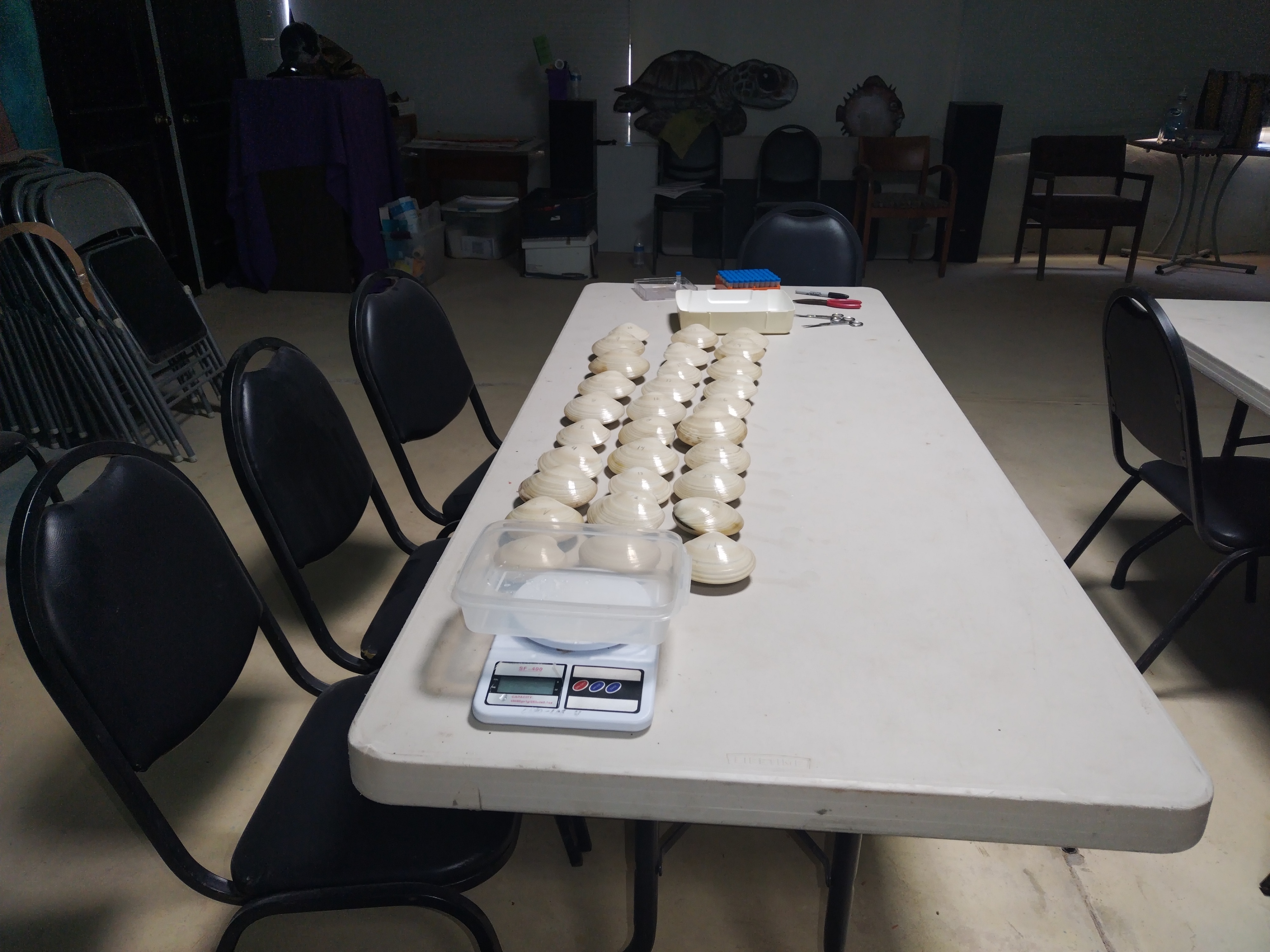 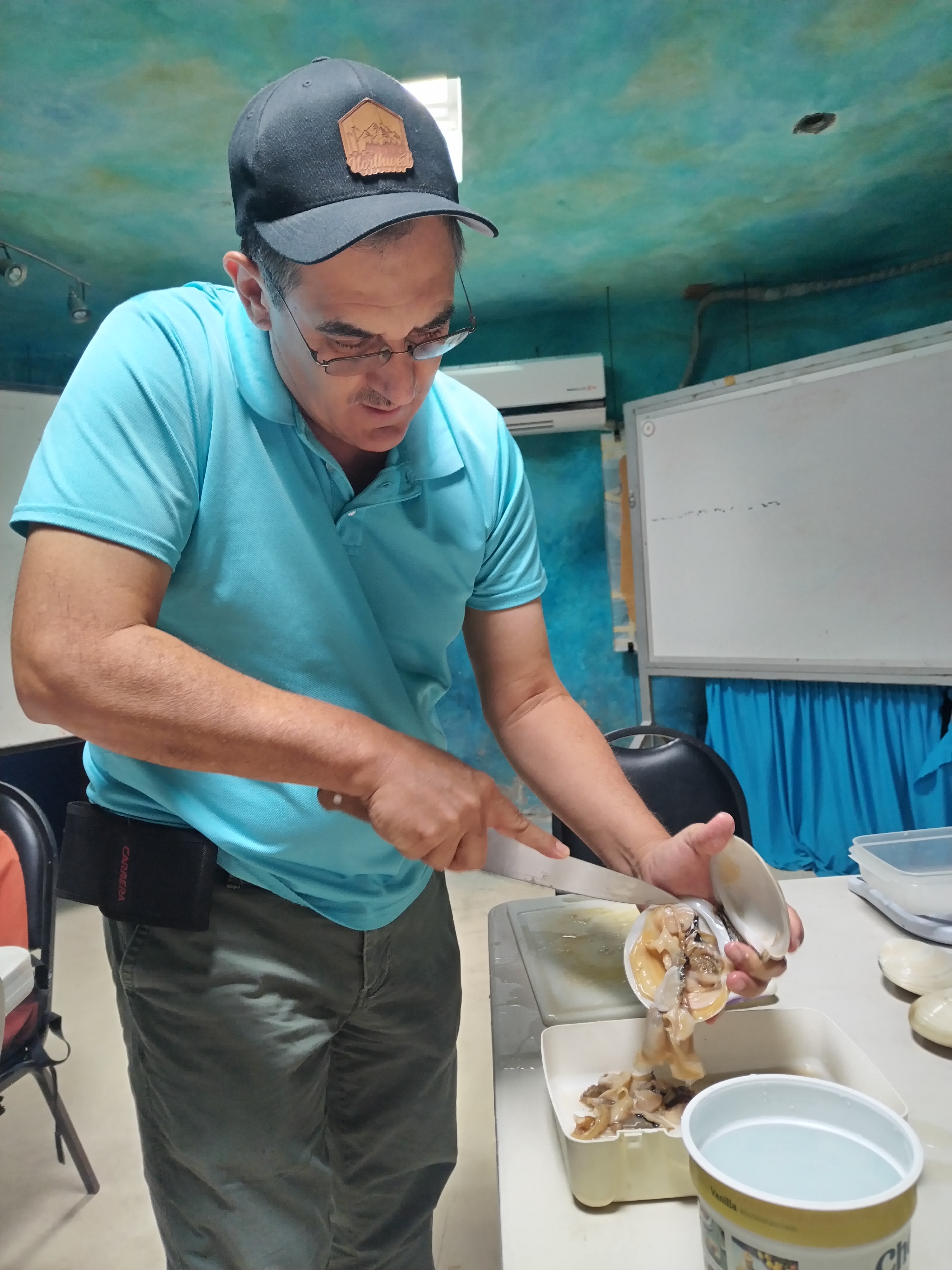 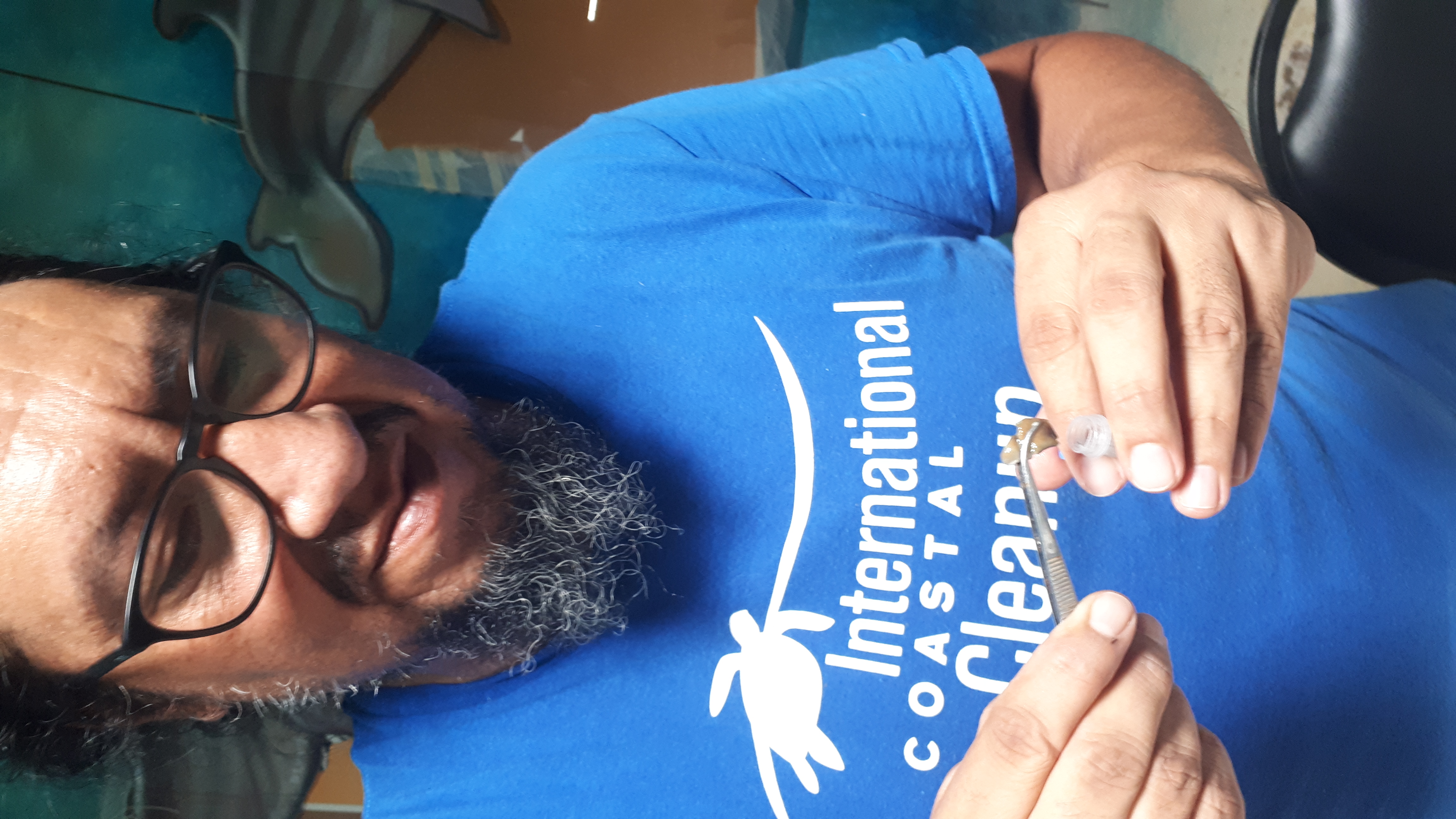 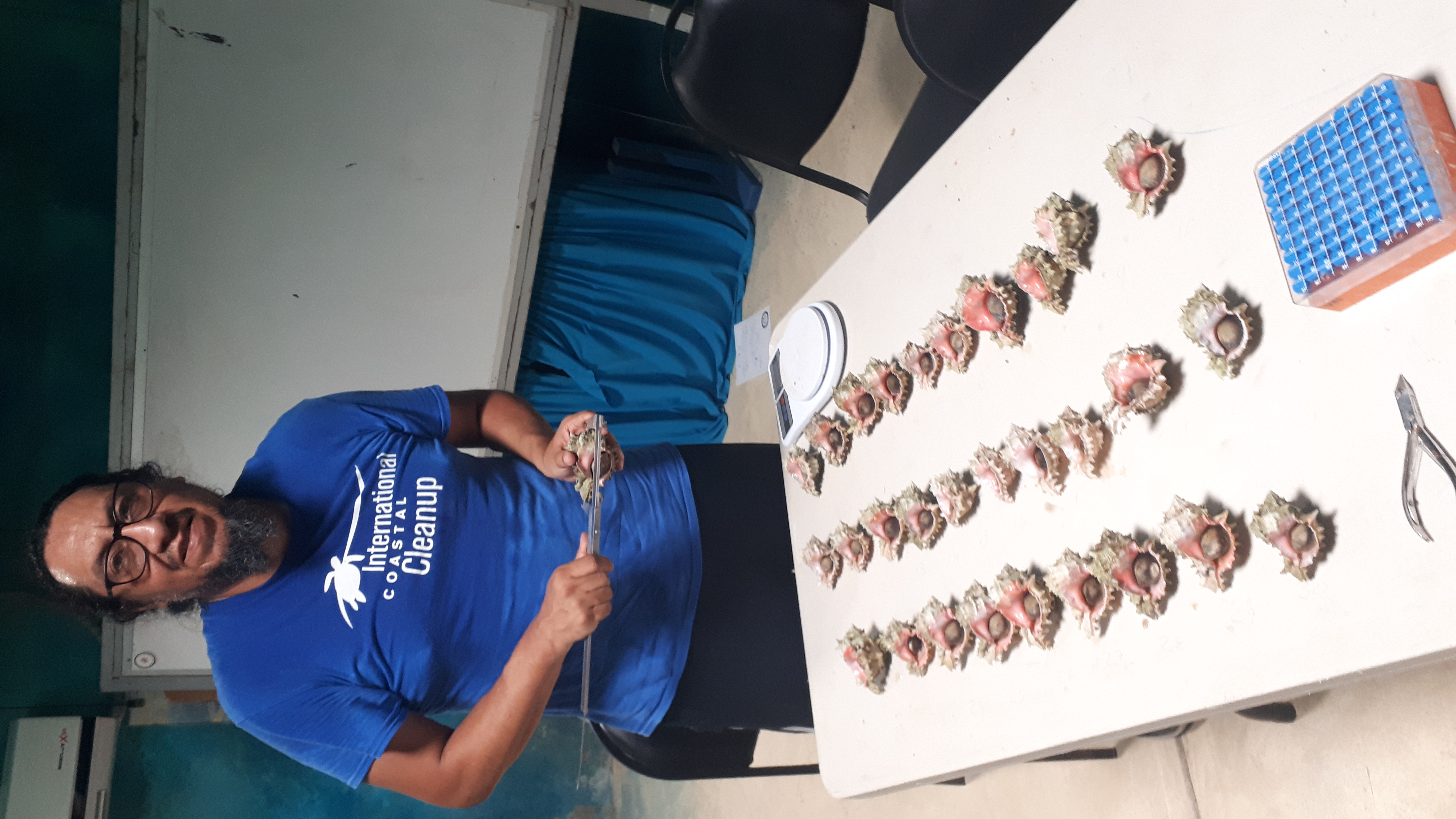 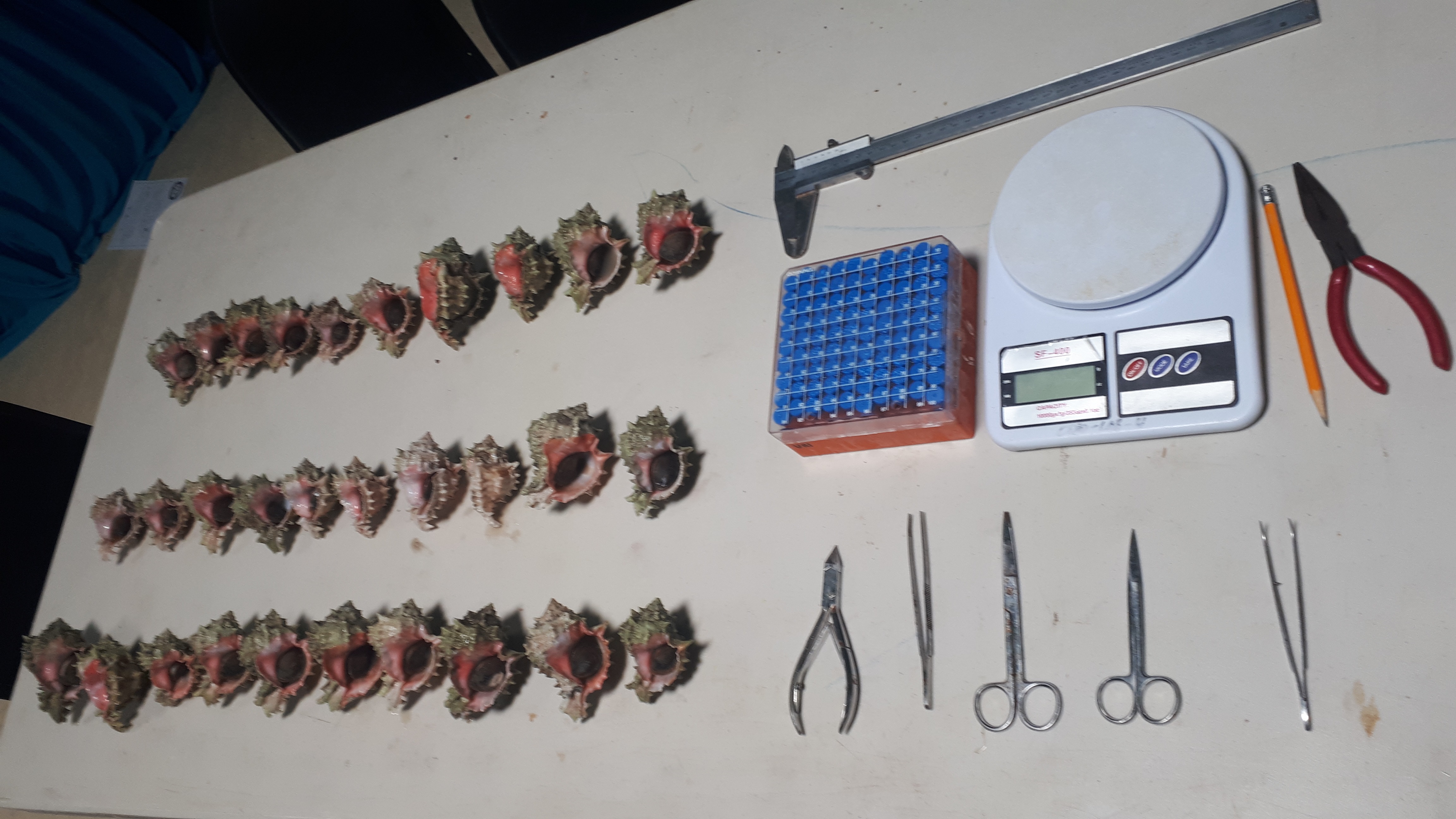 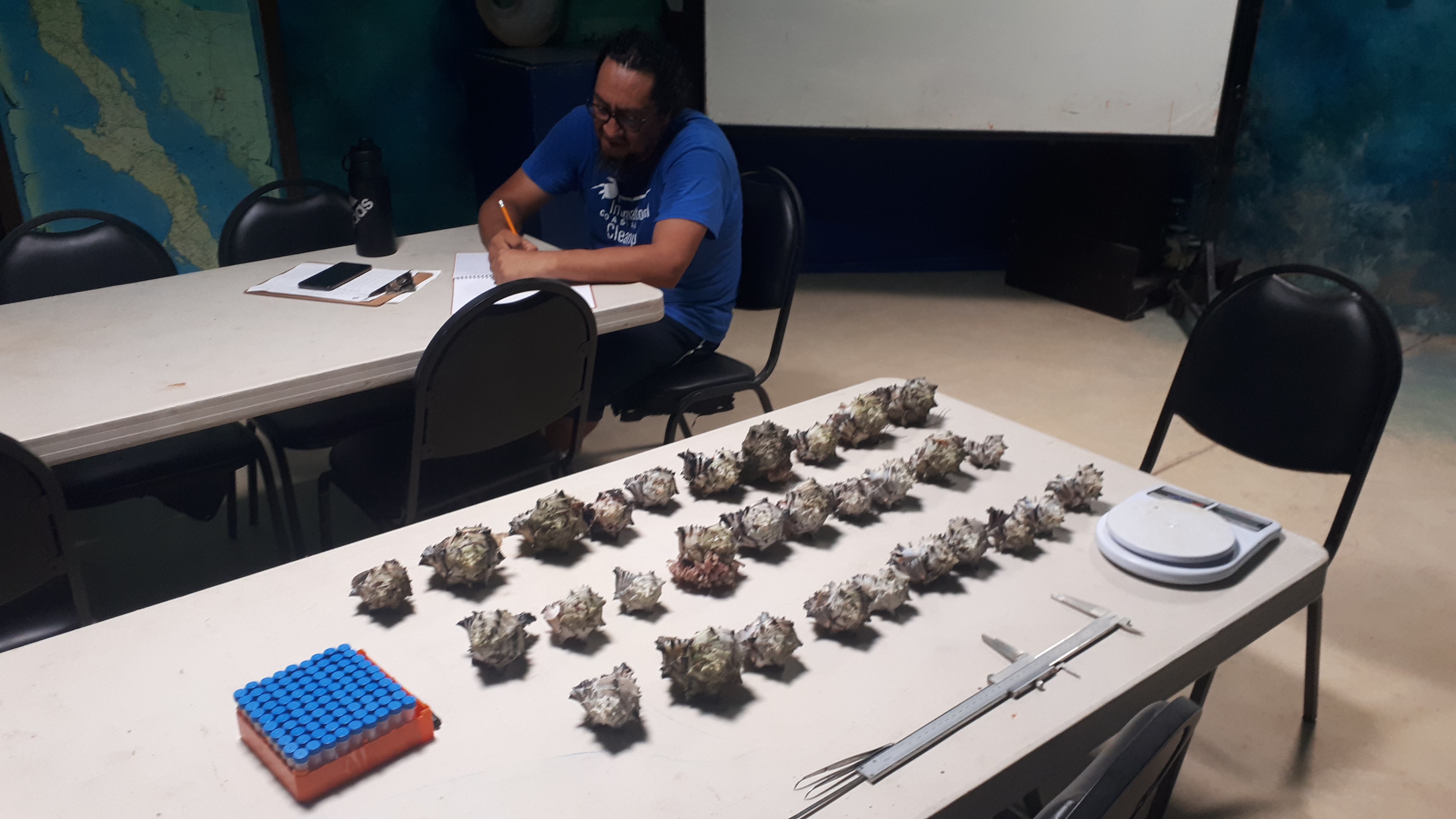 